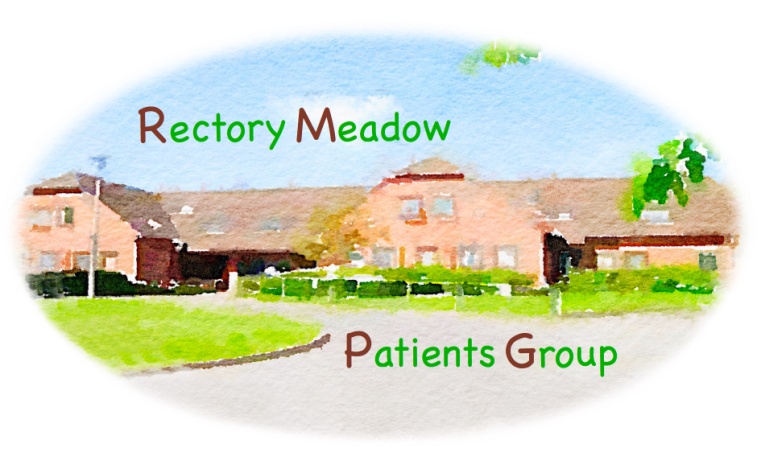 RECTORY MEADOW PATIENTS GROUP.MINUTES – General Meeting -15 August 2023 Your Committee - Chris Purves, Mike Wort, Liz Davidson, Ron Newall, Drene da Silva, Graham Cook, Tony Burckhardt, Simon Walker, Peter Mcloughlin, Mike Hender, Fred Jenns and Gordon BarrattChair welcomed Mike WortApologies for absence – 531 members attendedThe minutes of the General Meeting held 16 May 2023 were approved IMPORTANT – Please read the following in conjunction with the relevant slides. These contain a significant amount of relevant information Surgery news – Update from Debbie RatuRefer slides 3-12Staff and patient surveys both good – will look at detailed comments over next month Currently fully staffed New Paediatric Nurse commences September – Ben Stock.New GP trainees are Mariana Ferrari Barbosa and Sri (Sriharsha) YathamNew website will be launched 25th August – slides 4-6New phone system – soft launch date 2nd October – TBC. NHS satisfaction survey. RMS – top in PCN – 2nd in BucksPatient numbers are now 10,541 Doctor’s lists – to be distributed to include new salaried GPs from September. NHS App usage – slide 7Incoming calls – slide 8Statistics and Survey – slide 9RMS Practice population – slide 10Appointment Statistics – slide 11NHS GP Survey 2023 – slide 12RMS Patient Survey 2023 – slides 13-14Updates - Primary care network – slides 15-16Health Awareness EventsPlanning cancer related meeting in the Autumn A.O.B.        Date of next Committee meeting - Tuesday 7 November 2023 at 10.00      Date of next General Meeting – Tuesday 21 November 2023 at 14.00 